ЈУ ''ЗАВИЧАЈНИ МУЗЕЈ'' ГРАДИШКА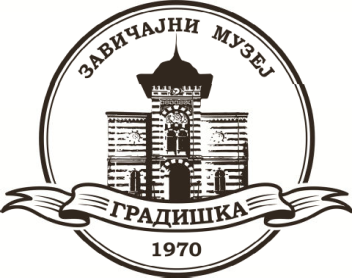 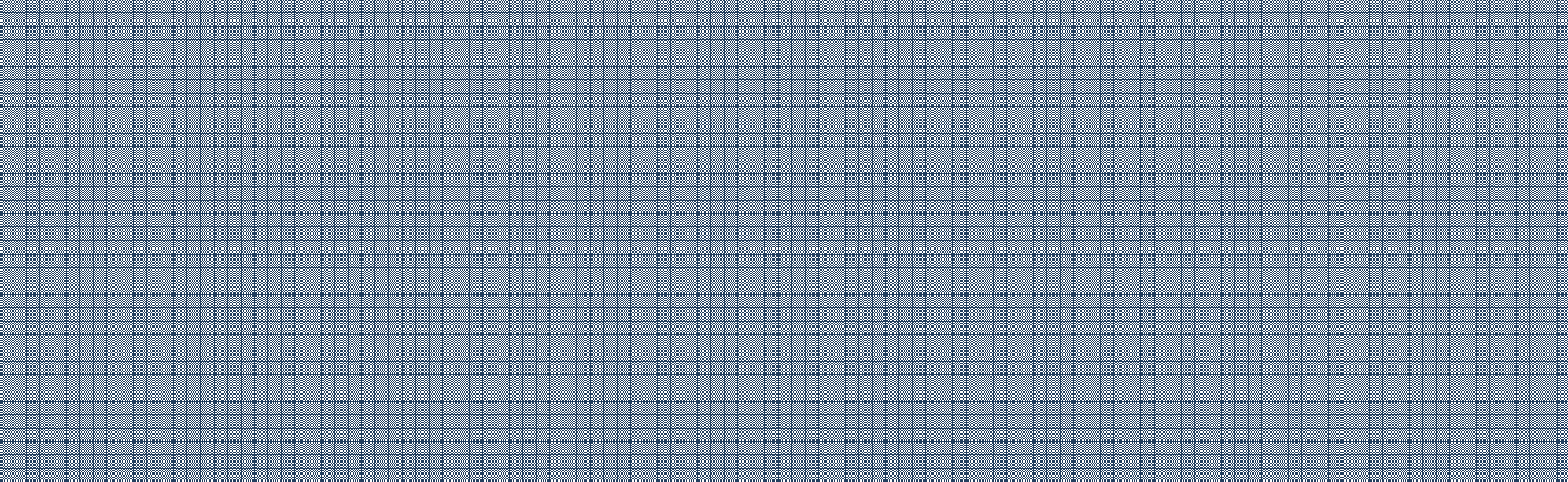 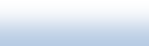 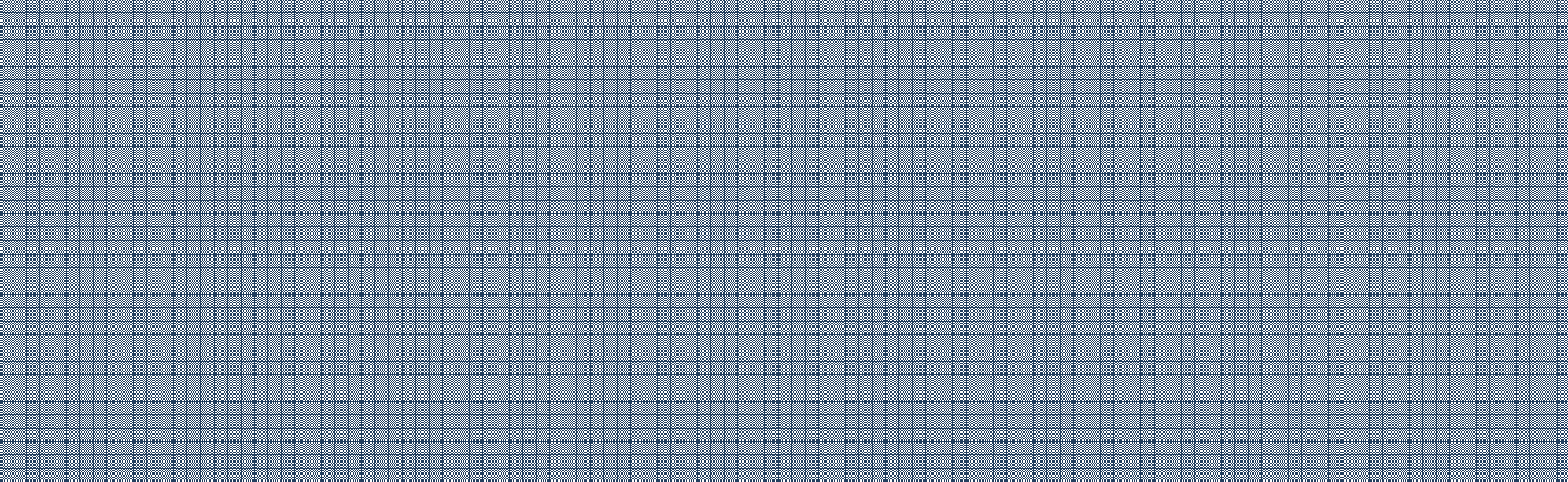 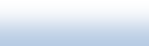 Градишка, март 2022. годинеСАДРЖАЈДјелатност	3Правни статус и власничка структура	3Организациона структура и менаџмент	3Број и структура запослених	4Обим услуга	.4Извршена улагања и изведбени радови	6Проблеми у пословању	7Финансијски показатељи	8Закључак	9ДЈЕЛАТНОСТОсновна дјелатност музеја је систематско истраживање, прикупљање, обрађивање, чување, заштита, проучавање, презентовање и публиковање културно - историјског и природног покретног и непокретног насљеђа на простору града Градишка и сусједних општина – Лакташа, Српца и дијела Козарске Дубице.ПРАВНИ СТАТУС И ВЛАСНИЧКА СТРУКТУРАПравни статус установе: Од 2003. године ''Завичајни музеј'' Градишка одлуком Скупштине општине Градишка се трансформише у Јавну установу, која се финансира из Буџета Града.Власничка структура установе је приказана у следећој табели.  Табела 1. Власничка структрураОРГАНИЗАЦИОНА СТРУКТУРА И МЕНАЏМЕНТПрема Правилнику о систематизацији радних мјеста ЈУ Завичајни музеј Градишка поред директора музеј има запосленог кустоса археолога, кустоса за умјетничку збирку и музејског педагога, док посао кустоса историчара тренутно обавља директор институције.Поред наведих у музеју су запослени и документариста, конзерватор - препаратор, музејски техничар, стручни сарадник за заштиту и презентацију музејске грађе, рачуновођа и  чистачица.БРОЈ И СТРУКТУРА ЗАПОСЛЕНИХТабела 2. Квалификациона структура запосленихОБИМ УСЛУГАИзложбе, радионице и промоције:Изложба слика Босиљке Босе Остић /22. април 2021. годинеПромоција документарног филма „Априлски лет“ / 7. април 2021. годинеИзложба радова приспјелих по расписаном ликовном конкурсу, поводом Свјетског дана умјетности (UNESCO) / 14. април 2021. годинеИзложба „Петер Хандке“, АНУРС / 18. мај 2021. годинеИзложба, откривање спомен – плоче и промоција књиге „Милан Ђурђевић – Погача“ / 17. јун 2021. годинеУручена награда Дајани Ћук, на годишњој изложби Академије умјетности универзитета у БањалуциОдржана манифестација Атеље на отвореном „Др Борислав Шокчевић“ / 21.-22. јун 2021. годинеНа љетној позорници Музеја промовисан је спот Данице Црногорчевић „Рано моја“ / 24. јун 2021. годинеПродајна изложба умјетничких слика са Атељеа „Др Боро Шокчевић“, у сврху прикупљања средстава за израду бисте Васе Видовића / 30. јун 2021. годинеНа љетној позорници Музеја одржана представа за дјецу „Пут по свијету на тротинету“, позоришта „Јазавац“ из Бањалуке / 14. јул 2021. годинеЛиковна изложба „Вибрантност у простору поља“, аутора Бранка Јунгића из Бањалуке / 15. јул 2021. годинеНа љетној позозрници Музеја одржан је CRAFT BEER AND STREET FOOD фестивал / 23. јул 2021. годинеУчешће Завичајног музеја у снимању емисије Караван викенд јутро РТРС / 1. август 2021. годинеИзложба Ликовно – еколошке колоније „Бардача – Србац 2021“ / 19. август 2021. годинеОдржана „Ликовна колонија Градишка 2021.“, на језеру у Ламинцима / 26 – 31. август 2021. годинеУчешће на Фестивалу спорта, изложба „Денариуса“ – „На крилима младости“ (дизајн за манифестацију и припрема изложбе) / 9 – 11. септембар 2021. годинеДиректор установе одржао историјски час у ОШ „Ј. Ј. Змај“ у Српцу, поводом празника „Дан српског јединства, слободе и националне заставе“ / 15. септембар 2021. годинеНа љетној позорници Музеја одржана изложба легата ЈУ Народна библиотека Градишка / 16. септембар 2021. годинеЛиковна изложба „Свједоци у времену“, аутора Младена Мићића из Бијељине / 17. септембар 2021. годинеИзложба фотографија „Љепота у оку посматрача“, ученика Гимназије у Градишци / 20. септембар 2021. годинеОткривена спомен – плоча Ђурађу Вучетићу / 24. септембар 2021. годинеЛиковна изложба 19. сазива „Ликовне колоније Градишка 2021.“ / 14. октобар 2021. годинеУчешће у организацији предавања МА Дејана Дошлића, на тему „Мјесто и значај породице Котроманић у средњовјековној Босни“ / 14. октобар 2021. годинеИзложба „100 година Гимназије Градишка“ и објављивање каталога / 17. новембар 2021. годинеПромоција књиге „Пола вијека дјечијег смијеха“, аутора Драгане Граховац (објавио ЈУ Завичајни музеј Градишка) / 26. новембар 2021. годинеИнтерни часови ЈУОШ „Бранко Смиљанић“ одржани у галерији Завичајног музеја / 29. 11. – 8. 12. 2021. годинеИзложба „Дипломата Петра I Великог – Сава Владиславић Рагузински“ / 16. децембар 2021. годинеИЗВРШЕНА УЛАГАЊА И ИЗВДЕНИ РАДОВИОткуп умјетничких слика, знаменитих личности од академских сликара = 8.230,00КМОткуп чамца „Моноксил“, испитивање старости чамца и израда носача за чамац = 2.429,00КМ-  Услуге фотографисања и израда фотографија Врбашки град, фотографисање    и израда фотографија споменици НОР-а са подручја Градишке = 5.000,00КМ.Штампање књиге „Милан Ђурђевиђ – Погача, први градишки археолог“, књиге „Са Гојком Шербулом по корзу“, доштампавање књиге „Милан Ђурђевиђ – Погача, први градишки археолог“, доштампавање тиража „Народна историја Градишке“, штампање каталога, позивница, постера, дигитална обрада фотографија легата Гојка Шербуле = 16.820,00КМ.Урамљивање слика  = 1.346,00КМИзрада бронзане бисте Васе Видовића, израда спомен - плоче Ђорђа Вучетића и спомен плоче Милану Ђурђевићу = 13.150,00КМ.Снимање документарног филма „ Априлски лет“ = 7.878,00КМОткуп музејске грађе = 250,00КМ.Набавка материјала за одржавање ликовне колоније „Атеље на отвореном др Боро Шокчевић“ = 986,00КМ.Израда 3 Д пројекта модела парк - мост = 450,00 км______________________________________________УКУПНО:  56.539,00КМПРОБЛЕМИ У ПОСЛОВАЊУ	Као и претходних 12 година, константно смо у процесу проналажења начина (тј. средстава) да се крене у адаптацију градске вијећнице за коју смо обезбједили комплетну пројектну документацију за конструктивну санацију и конзервацију. Обезбједили смо сагласност Републичког завода за заштиту културно-историјског и природног насљеђа РС да је све у складу са законским регулативама и да можемо отпочети са санацијом чим обезбједимо финансијска средства. Није потребно наглашавати хитност рјешавања овог питања, с обзиром да Завичајни музеј ради у засигурно најтежим условима од свих јавних институција у Граду, а најзаслужнији је за оживљавање и презентовање градишког имена на културној мапи Европе.	ФИНАНСИЈСКИ ПОКАЗАТЕЉИФинансијски извјештај од 01.01. до 31.12.2021. годинеПреглед обавеза:Укупне обавезе на дан 31.12. 2021 године износе 53.276,00КМ. Односе се на:1.Обавезе за бруто плате = 14.980,00КМ.2.Обавезе за бруто накнаде трошкова и осталих личних примања запослених пом основу рада = 7.087,00КМ.3.Обавезе из пословања у земљи = 31.063,00КМ.4.Остале краткорочне обавезе = 106,00КМ.5.Краткорочне обавезе и разграничења из транасакција са другим јединицама власти 40,00КМ.ЗАКЉУЧАКС обзиром на у извјесној мјери усложен рад институције изазван ковид пандемијом, Завичајни музеј је остварио натпросјечне резултате за једну локалну институцију. Обимом извршених послова је надмашио далеко веће (према Буџету, према броју радника, ингеренцијама дјеловања и сл.) институције. Често је, у сврху брже реализације бројних пројеката, премашивао зацртане циљеве уз марљивост цјелокупног колектива. Рјешаване су (што мислимо чинити и убудуће), вјековима настајале историјске погрешке и недоумице, гдје се наилазило на одобравање становника Градишке (како у граду тако и у дијаспори), што је вјероватно једна од најрелевантнијих мјерних јединица успјешности Завичајног музеја. Због свега наведеног, сматра се да је иза Музеја још једна успјешна година на задовољство свих грађана Градишке.Извјештај о пословању и годишњи обрачун ЈУ „Завичајни музеј“ за  2021. годину добио је сагласност Управног одбора, Одлука број: 51/03-22 од 28.03. 2022. године. Одлука у прилогу.                                                                                                           ДИРЕКТОР:                                                                                                           Бојан ВујчићОпис% учешће у укупномкапиталуВриједносткапиталаБројакција100%ГрадГрадишкаУКУПНО:Р.бр.Квалификациона структураСтруктура запослених премаполуСтруктура запослених премаполуР.бр.Квалификациона структураМушкихЖенских1.Музејски савјетник12.Кустос213.Документариста              14.  Виши препаратор15.Стручни сарадник за заштиту и презентацију музејскеграђе              16.  Рачуновођа17.Музејски техничар18.  Чистачица                     1УКУПНО:УКУПНО:5 5КонтоОписКоначни буџет за 2021 год.Извршење буџета за 2021 год.Индекс411111Расходи за бруто плате запослених175.000.00169.243,0097411200Расходи за бруто накнаде трошкова и осталих личних примања запослених по основу рада41.000,0038.765,0095411300Расходи за накн.плата запосл.за вријеме болов.родитељ.одсуст.и остал.накнада плата1.000,000,0000411400Расходи за отпремнине и једнократне помоћи5.400,005.367,00     99412200Расходи по основу утрошка енергије,комуналних,комуникац.и транспорт.услуга10.500,009.066,0086412300Расходи за режијски материјал                3.000,00               2.488,0083412500Расходи за текуће одржавање22.000,0020.928,0095412600Расходи по основу путовања и смјештаја12.500,0011.912,0095412700Расходи за стручне услуге29.000,0028.897,00100412900Остали некласификовани расходи54.000,0054.300,00101418400Расходи из трансакција размјене унутарИсте јединице власти40,0040,00100471200Расходи по основу амортизације2.435,002.435,00100511300Издаци за набвку постројења и опрме6.620,006.620,00100512100Издаци за драгоцјености350,0350,00100УКУПНО ТРОШКОВИ362.845,00350.411,0097